Programma EXPO Mission 6-9 settembre 2015Domenica 6 settembre Mattina: 	 Tour Lago di Como  Pomeriggio: 	Visita guidata culturale del centro di Milano  Sera: 	Cocktail di apertura presso Marriot Hotelalla presenza dell’Ambasciatore Italiano in Israele, H.E. Francesco M. TalòLunedì 7 settembreMattina:	Accesso VIP a EXPOPomeriggio: 		Tempo libero all’interno della Fiera Sera:  	Cocktail con il Sindaco di Milano, On. Giuliano Pisapia  Martedì 8 settembreMattina: 	Accesso VIP a EXPO 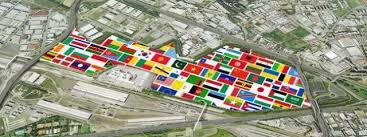 Sera:  	Cena di Gala presso il Museo Nazionale della Scienza e della 	Tecnologia “Leonardo Da Vinci” Leonardo Da VinciMercoledì 9 settembre Mattina:	Tour nell’Azienda Agricola SperimentaleIn occasione dell’EXPO le aziende agritech israeliane hanno instaurato rapporti di cooperazione con alcune fattorie e cascine locali a 15 KM da Milano per mostrare le innovazioni tecnologiche che Israele ha da offrire al mercato italiano. Pomeriggio:		Pranzo di chiusura 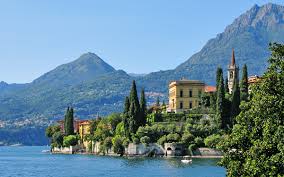 Lago di ComoTour al Lago di ComoAlla scoperta del suggestivo paesaggio del Lago di Como a bordo di un’elegante imbarcazione con visita guidata, privata.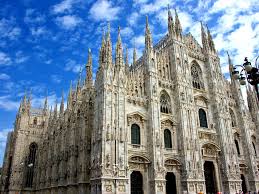 Duomo di MilanoMilan City Center TourTour guidato attraverso i maggiori siti culturali di Milano con particolare attenzione allo sviluppo e la conservazione del patrimonio culturale ed economico della città.   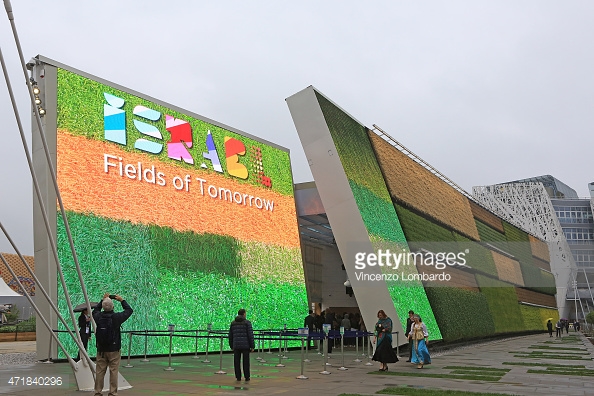 Padiglione IsraeleTour guidato all’interno del Padiglione.Una vetrina dei progressi attuati da Israele in ambito agricolo, tecnologico e ambientale. 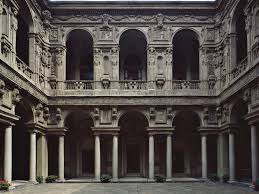 Palazzo MarinaCocktail Elegante ricevimento con il Sindaco presso la splendida location di Palazzo Marina. 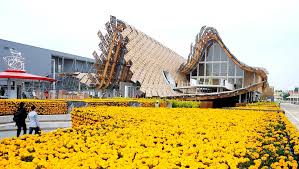 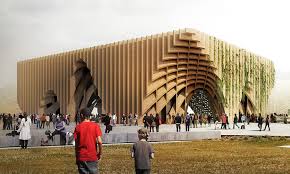 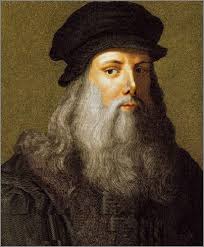 Cocktail e visita del museo e delle invenzioni di Leonardo Da VinciCena e serata danzante